Request for EMS Advice and Outcome SummaryEMS Advice Request – Completed by EMS AssessorClient DetailsEMS Assessor DetailsEligibility DetailsPrimary Diagnosis:		 Secondary Diagnosis or other:	Resides:		 If not listed, please state:	EMS Funding Stream:	EMS Advice Requested  Mandatory Consultation  Optional ConsultationEquipment	Housing	Vehicle	Explanation of Situation/IssuesBackground InformationCurrent Functional AbilityClinical ReasoningProposed SolutionAttachments Included (where applicable)Outcome of Consultation – Completed by EMS AdvisorReview NotesPrevious Funding HistoryReview Outcome  Solution meets MoH access criteria, proceed to the MoH EMS Portal  Solution does not meet MoH access criteria, consider alternative solutions  Other: Date Completed		EMS Advisor		Designation		Click on the icon below to paste in any photos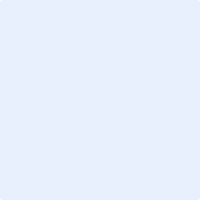 Family NameFirst Name(s)NHIDate of BirthAddressNameAEA No.PhoneEmailPreferred method of contact:Preferred method of contact:Preferred time/day for contact:Preferred time/day for contact:  Existing sketch  Proposed modification sketch   Equipment quote  Manual or Power chair specification form   Photos or video  Eligibility for LTS-CHC funding  Evidence of main carer  Evidence of full-time tertiary study  Evidence of voluntary work  Evidence of full-time employment